Multiplication PracticeHow many can you answer correctly in one minute?11 × 3 = _____ 2 × 8 = _____ 3 × 11 = _____ 3 × 5 = _____10 × 6 = _____ 3 × 10 = _____ 12 × 10 = _____ 11 × 9 = _____10 × 7 = _____ 11 × 7 = _____ 4 × 12 = _____ 11 × 6 = _____2 × 10 = _____ 10 × 1 = _____ 6 × 8 = _____ 3 × 8 = _____5 × 8 = _____ 5 × 12 = _____ 11 × 7 = _____ 12 × 8 = _____11 × 3 = _____ 1 × 2 = _____ 9 × 7 = _____ 12 × 1 = _____10 × 9 = _____ 4 × 5 = _____ 7 × 11 = _____ 2 × 6 = _____4 × 2 = _____ 5 × 5 = _____ 10 × 2 = _____ 5 × 3 = _____9 × 11 = _____ 6 × 7 = _____ 4 × 11 = _____ 11 × 4 = _____10 × 8 = _____ 11 × 2 = _____ 2 × 5 = _____ 5 × 4 = _____5 × 11 = _____ 1 × 12 = _____ 3 × 12 = _____ 3 × 4 = _____10 × 9 = _____ 12 × 6 = _____ 7 × 3 = _____ 6 × 11 = _____2 × 12 = _____ 4 × 3 = _____ 12 × 12 = _____ 12 × 2 = _____8 × 12 = _____ 10 × 10 = _____ 11 × 2 = _____ 2 × 4 = _____8 × 3 = _____ 9 × 3 = _____ 4 × 5 = _____ 6 × 9 = _____
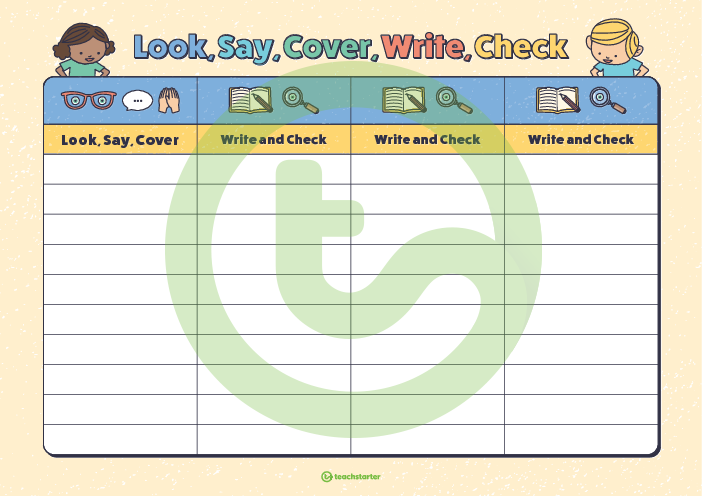 Time and SubjectLearning ObjectiveMondayTask/Link/Resources8.45-9.00ReadingL.O: To practise and consolidate existing reading skills.Read your individual reading book, either in your head or out loud. 9.00-9.15Morning MathsLO: To consolidate recall of multiplication facts. Complete this week’s multiplication sheet. You will find this week’s multiplication sheet on page 7. Just scroll down! How many can you answer correctly in one minute? Remember, it is the same one every day for a week so try and beat your score each time! 9.15-9.45SpellingLO: To practise RWI Spelling orange words.Speed write this week’s words- time yourself a minute for each! Write them in different colours or fancy writing, make yourself a poster of each of the words!  Circle the consonants and vowels. Week 14 - embarrass privilege environment profession nuisance parliament9.45-10.00Active breakL.O: To boost my concentration through movement.https://www.youtube.com/watch?v=1b6axyuaKcYJoin in with the Go Noodle clip above to get you moving! 10.00-11.00EnglishLO:  To describe a journey. Follow the link below:https://classroom.thenational.academy/lessons/to-describe-a-journey-69gp2d11.00- 11.15 Break11.00- 11.15 Break11.00- 11.15 Break11.15-12.15MathsLO: To order fractions, decimals and percentages. Have a go at today’s lesson by clicking on the link below:https://vimeo.com/49758231112.15-1.00Dinner12.15-1.00Dinner12.15-1.00Dinner1.00-1.15StorytimeLO: To listen to a story for pleasure.https://stories.audible.com/pdp/B0883GQZKV?ref=adbl_ent_anon_ds_pdp_pc_cntr-2-41.15-2.30PE LO: To explore dynamic warming up and the heave throwing action. Follow the links below to develop your fitness and strength:  https://classroom.thenational.academy/lessons/dynamic-warming-up-and-introducing-the-heave-throwing-action-70rk2cTime and SubjectLearning ObjectiveTuesdayTask/Link/Resources8.45-9.00ReadingL.O: To practise and consolidate existing reading skills.Read your individual reading book, either in your head or out loud. 9.00-9.15Morning MathsLO: To consolidate recall of multiplication facts.Complete this week’s multiplication sheet. You will find this week’s multiplication sheet on page 7. Just scroll down! How many can you answer correctly in one minute? Remember, it is the same one every day for a week so try and beat your score each time!9.15-9.45SpellingLO: To practise RWI Spelling orange words.Speed write this week’s words- time yourself a minute for each! Write them in different colours or fancy writing, make yourself a poster of each of the words!  Circle the consonants and vowels.Week 14 - embarrass privilege environment profession nuisance parliament9.45-10.00Active breakL.O: To boost my concentration through movement.https://www.youtube.com/watch?v=Imhi98dHa5wJoin in with the Go Noodle clip above to get you moving! 10.00-11.00EnglishLO:  To investigate silent letters. Follow the link below:https://classroom.thenational.academy/lessons/to-investigate-silent-letters-75hk0d11.00- 11.15 Break11.00- 11.15 Break11.00- 11.15 Break11.15-12.15MathsLO: To work out the % of an amount. Have a go at today’s lesson by clicking on the link below:https://vimeo.com/49764280912.15-1.00Dinner12.15-1.00Dinner12.15-1.00Dinner1.00-1.15StorytimeLO: To listen to a story for pleasure. https://stories.audible.com/pdp/B0883GQZKV?ref=adbl_ent_anon_ds_pdp_pc_cntr-2-41.15-2.30TopicScienceLO: To explore how to record and represent scientific findings. Follow the link below:https://www.bbc.co.uk/teach/class-clips-video/science-ks2--ks3-classification-of-organisms/zh7g92p https://www.bbc.co.uk/bitesize/topics/zxjj6sg/articles/z9cbcwxHow do you record and represent your findings.2.30-3.00RHELO: To learn about truanting part three. Follow the link:https://www.bbc.co.uk/bitesize/clips/zf4b4wxTime and SubjectLearning ObjectiveWednesdayTask/Link/Resources8.45-9.00ReadingL.O: To practise and consolidate existing reading skills.Read your individual reading book, either in your head or out loud. 9.00-9.15Morning MathsLO: To consolidate recall of multiplication facts. Complete this week’s multiplication sheet. You will find this week’s multiplication sheet on page 7. Just scroll down! How many can you answer correctly in one minute? Remember, it is the same one every day for a week so try and beat your score each time!9.15-9.45SpellingLO: To practise RWI Spelling orange words.Speed write this week’s words- time yourself a minute for each! Write them in different colours or fancy writing, make yourself a poster of each of the words!  Circle the consonants and vowels. Week 14 - embarrass privilege environment profession nuisance parliament9.45-10.00Active breakL.O: To boost my concentration through movement.https://www.youtube.com/watch?v=3WnI4UNgSaYJoin in with the Go Noodle clip above to get you moving! 10.00-11.00EnglishLO:  To develop a rich understanding of words associated with working hard. Follow the link below:https://classroom.thenational.academy/lessons/to-develop-a-rich-understanding-of-words-associated-with-working-hard-6cuk2e11.00- 11.15 Break11.00- 11.15 Break11.00- 11.15 Break11.15-12.15MathsLO: To work out the % of an amount (2). Have a go at today’s lesson by clicking on the link below:https://vimeo.com/49764310712.15-1.00Dinner12.15-1.00Dinner12.15-1.00Dinner1.00-1.15StorytimeLO: To listen to a story for pleasure. https://stories.audible.com/pdp/B0883GQZKV?ref=adbl_ent_anon_ds_pdp_pc_cntr-2-41.15-2.30TopicLO: To learn about Carl Linnaeus. Follow the link below: https://www.bbc.co.uk/teach/class-clips-video/science-ks2-the-work-of-carl-linnaeus/zhnjf4jWrite a biography to include facts about Carl Linnaeus and his achievements.2.30-3.00MusicLO: To introduce gamelan.  Follow the link:https://classroom.thenational.academy/lessons/introducing-gamelan-a-review-of-polyrhythms-75h62cTime and SubjectLearning ObjectiveThursdayTask/Link/Resources8.45-9.00ReadingL.O: To practise and consolidate existing reading skills.Read your individual reading book, either in your head or out loud. 9.00-9.15Morning MathsLO: To consolidate recall of multiplication facts. Complete this week’s multiplication sheet. You will find this week’s multiplication sheet on page 7. Just scroll down! How many can you answer correctly in one minute? Remember, it is the same one every day for a week so try and beat your score each time!9.15-9.45SpellingLO: To practise RWI Spelling orange words.Speed write this week’s words- time yourself a minute for each! Write them in different colours or fancy writing, make yourself a poster of each of the words!  Circle the consonants and vowels. Week 14 - embarrass privilege environment profession nuisance parliament9.45-10.00Active breakL.O: To boost my concentration through movement.https://www.youtube.com/watch?v=388Q44ReOWEJoin in with the Go Noodle clip above to get you moving! 10.00-11.00EnglishLO:  To write a journey part one. Follow the link below:https://classroom.thenational.academy/lessons/to-write-a-journey-part-1-cmu3gd11.00- 11.15 Break11.00- 11.15 Break11.00- 11.15 Break11.15-12.15MathsLO: To work out % as missing values.  Have a go at today’s lesson by clicking on the link below: https://vimeo.com/49801331112.15-1.00Dinner12.15-1.00Dinner12.15-1.00Dinner1.00-1.15StorytimeLO: To listen to a story for pleasure. https://stories.audible.com/pdp/B0883GQZKV?ref=adbl_ent_anon_ds_pdp_pc_cntr-2-41:15-2:00FrenchLO: To create strange animals and describe them.Follow the link below:https://classroom.thenational.academy/lessons/creating-strange-animals-and-describing-them-64u38c2:00-3:00ArtLO: To sketch and decorate a Day of the Dead sugar skull. https://www.youtube.com/watch?v=NAmGB9Zkx4A https://www.youtube.com/watch?v=CMzrb-_tj-g 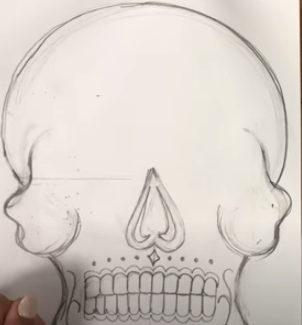 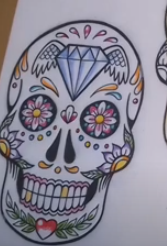 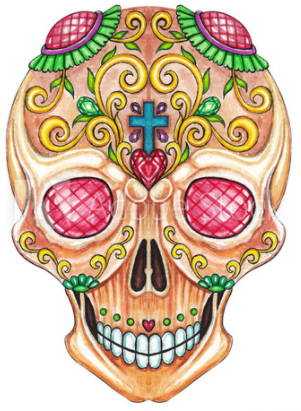 Time and SubjectLearning ObjectiveFridayTask/Link/Resources8.45-9.00ReadingL.O: To practise and consolidate existing reading skills.Read your individual reading book, either in your head or out loud. 9.00-9.15Morning MathsLO: To consolidate recall of multiplication facts.Complete this week’s multiplication sheet. You will find this week’s multiplication sheet on page 7. Just scroll down! How many can you answer correctly in one minute? Remember, it is the same one every day for a week so try and beat your score each time!9.15-9.45SpellingLO: To practise RWI Spelling orange words.Speed write this week’s words- time yourself a minute for each! Write them in different colours or fancy writing, make yourself a poster of each of the words!  Circle the consonants and vowels. Week 14 - embarrass privilege environment profession nuisance parliamentUse the Look, Cover, Say, Write and Check grid on page 8 to test yourself!9.45-10.00Active breakL.O: To boost my concentration through movement.https://www.youtube.com/watch?v=FRnEDoVRaa0Join in with the Go Noodle clip above to get you moving! 10.00-11.00EnglishLO:  To write a journey part two. Follow the link below:https://classroom.thenational.academy/lessons/to-develop-a-rich-understanding-of-words-associated-with-working-hard-6mrkae11.00- 11.15 Break11.00- 11.15 Break11.00- 11.15 Break11.15-12.15MathsLO:  To explore % in a real life context. Have a go at today’s lesson by clicking on the link below:https://www.bbc.co.uk/bitesize/topics/znjqtfr/articles/zsgwq6f12.15-1.00Dinner12.15-1.00Dinner12.15-1.00Dinner1.00-1.15StorytimeLO: To listen to a story for pleasure. https://stories.audible.com/pdp/B0883GQZKV?ref=adbl_ent_anon_ds_pdp_pc_cntr-2-41.15-3:00Golden TimeLO: To explore storytelling through drama. Follow the link:https://classroom.thenational.academy/lessons/dragons-c8v3cc